   HÀ NỘI – SẦM SƠN – HÀ NỘI     			  (03 ngày - 02 đêm, ôtô)Cách thành phố Thanh Hóa 16 km. Sầm Sơn - nơi tắm biển rất tốt mà người Pháp đã biết khai thác từ năm 1906 và Sầm Sơn nhanh chóng trở thành nơi nghỉ mát nổi tiếng của Ðông Dương. Từ những thập kỷ trước, đã có nhiều biệt thự nghỉ mát mọc lên ở đây. Vua Bảo Ðại, ông vua cuối cùng của triều Nguyễn cũng xây biệt thự riêng ở Sầm Sơn. Sầm Sơn có nhiều cảnh đẹp: hòn Trống Mái, đền Ðộc Cước, núi Cô Tiên...Bờ biển Sầm Sơn dài 10 km bằng phẳng. Sầm Sơn có cảnh sắc thiên nhiên hùng vĩ, vùng biển bao la và sóng lớn. Thật sự  ý nghĩa trong những ngày nghỉ cuối tuần của mỗi du khách..	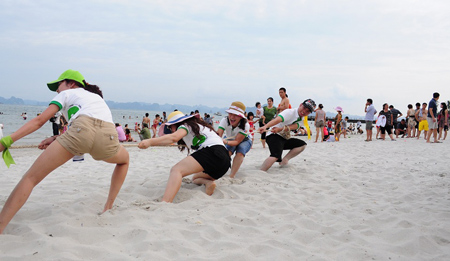 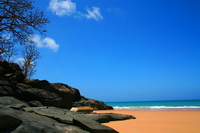 NGÀY 1: HÀ NỘI - SẦM SƠN  ( trưa, tối)05h00: Xe và HDV của Hà Nội Sun Travel đón Quý khách tại điểm tập trung khởi hành đi Sầm Sơn -Thanh Hóa.11h00: Qúy khách đến Sầm Sơn nhận phòng khách sạn, nghỉ ngơi.12h00:Đoàn ăn trưa tại khách sạn.Chiều: Đoàn tự do dạo chơi, tắm biển Sầm Sơn.Tối: Đoàn ăn tối tại khách sạn, tự do dạo chơi quanh thị xã Sầm Sơn bằng xe đạp đôi, xích lô...Đoàn nghỉ đêm tại Sầm Sơn.NGÀY 2: TẮM BIỂN SẦM SƠN  (ăn sáng, trưa, tối) Sau khi ăn sáng  xe đưa Quý khách đi tham quan Hòn Trống Mái, thăm quan đền Độc Cước – nghe hdv kể câu chuyện huyền thoại về thần Độc Cước đã giúp nhân dân làng chài chống lại loài thủy quái...11h30: Quý khách ăn trưa, thưởng thức đặc sản biển Sầm Sơn.Chiều: Quý khách tự do tắm biển, thư giãn, tận hưởng không khí trong lành, mát mẻ của biển Sầm Sơn và tham gia vào các trò trơi trên biển.Tối: sau bữa tối tại khách sạn, đoàn tập trung tại sảnh lớn khách sạn. HDV công ty du lịch Mặt Trời Hà Nội kết hợp với đoàn trường tổ chức tham gia chương trình Gala Dinner cùng tập thể các thành viên trong đoàn.Nội dung chương trình: Giao lưu văn nghệ tập thể, hát đơn ca, tốp ca, hát karaoke, kết hợp các tiết mục trò chơi hài hước, vui nhộn. có phần thưởng tượng trưng cho cá nhân hoặc tập thể chiến thắng…22h00: chương trình giao lưu kết thúc. Đoàn nghỉ đêm tại khách sạn .NGÀY 3: SẦM SƠN  - HÀ NỘI (ăn sáng, trưa)Sau khi ăn sáng, Đoàn tự do ra chợ Sầm Sơn mua đồ hải sản biển, sau đó Quý kháchtrở về khách sạn ăn trưa. 12h00:Quý khách làm thủ tục trả phòng và khởi hành về Hà Nội. Trên đường về xe dừng tại TP Thanh Hoá để Quý khách có thể mua đặc sản Thanh Hoá như nem chua, dừa,dứa Thanh Hoá làm quà cho người thân17h30: Đoàn về tới Hà Nội, kết thúc chương trình. HDV chào tạm biệt và hẹn gặp lại đoàn.Giá trọn gói cho 01 người: (vnđ)(Áp dụng cho đoàn từ 250 người trở lên)Dịch vụ bao gồm:	      Xe 45 chỗ đưa đón thăm quan máy lạnh phục vụ suốt chương trình      Phòng nghỉ tiêu chuẩn, đầy đủ tiện nghi, gần mặt biển, ngủ 04 khách/phòng có 02 giường lớn.      Ăn 02 bữa sáng 30.000 vnđ /khách/bữa và 05 bữa chính x 130.000đ/bữa.     HDV du lịch chuyên nghiệp, bảo hiểm du lịch mức tối đa 20.000.000đ/trường hợp.     Chi phí tổ chức chơi Gala dinner     Nước uống trên xe, mỗi người 1 chai Aquafina 500ml/ngày.Quà tặng:	Mũ du lịch Hà Nội SunKhông bao gồm:Thuế VAT, chi phí cá nhân, phòng nghỉ đơn, chi phí điện thoại giặt là trong khách sạn.Giá vé trẻ em:Trẻ em dưới 05 tuổi miễn phí, từ 05 – dưới 10 tuổi tính 50% giá tour, ngủ cùng bố mẹ, từ 10 tuổi trở lên tính như người lớn.Số lượng trẻ em không vượt quá 15% số lượng người lớn trong đoànGiá đi đầu tuần T2-> T5Giá đi cuổi tuần T6->CN1.380.000đ1.430.000đ